SCHEDA-COLLOQUIO CON LA FAMIGLIA E CON L’ALUNNOALUNNI NON ITALOFONIA.S. 2019/2020NOME__________________________________COGNOME____________________________ISCRITTO DAL_________________________NATO A_____________________IL_______________ CITTADINANZA_______________________________RESIDENTE A________________________VIA_____________________________(PR.)______TEL_______________________________CELL.________________________________________________IN CASO DI NECESSITA’ C’E’ QUALCUNO CHE CONOSCE L’ITALIANO A  CUI TELEFONARE__________________________________________________________________L’ALUNNO E’ IN ITALIA DAL_______________________________________LINGUE CONOSCIUTELINGUA MADRE:___________________________________________________LINGUA PARLATA:STORIA SCOLASTICA DELL’ALUNNA/OInserimento scolastico nel paese d'origine (specificare a che età è iniziata la scolarizzazione del bambino, a quale età inizia l’obbligo scolastico, se ha accumulato ritardi scolastici e per quale ragione, la durata dell’anno scolastico, l’organizzazione deglistudi, la tipologia di scuola/ frequentata/ - privata, pubblica, religiosa )………………………………………………………………………………………………………………………………………………………………………...…………………………………………………………………...…………………………………………………………………...…………………………………………Inserimento scolastico precedente, in Italia (descrivere in maniera approfondita se ha frequentato il nido, la scuola materna, la scuola elementare e per quanto tempo; specificare se ha accumulato ritardi per inserimento in classi precedenti o per bocciatura; la tipologia della scuola frequentata – pubblica o paritaria)………………………………………………………………………………………………………………………………………………………………………………………………………………………………………………………………………………………………………………………………………………………………………………………………………………………………………………………Segnalazioni particolari dell’ultima scuola frequentata (apprendimenti, comportamento, rapporti con la famiglia, utilizzo di mediazione culturale…)………………………………………………………………………………………………………………………………………………………………………………………………………………………………………………………………………Dati dell’ultima scuola frequentata utili per eventuali contatti………………………………………………………………………………………………………………………………………………………………………………STORIA FAMILIARENOME COGNOME E NAZIONALITA’ DEL PADRE………………………………………………………………………………………………………………………………………………………………………………ALTRE NOTIZIE ……………………………………………………………………………………………………………………………………………………………………………………………………………………………………………………………………………………………………………………………………………………………………………………………………………………………………………………………………………………………………………………………( età- data di arrivo in Italia – livello di istruzione – professione nel paese di origine – professione in Italia – in alcuni casi è utile conoscere l’etnia di appartenenza dei genitori per sapere ad es. se la famiglia è patrilineare o patrilineare e capire, quindi, quale sia il genitore di riferimento oppure per verificare l’incompatibilità socio-politica con il mediatore linguistico- culturale)NOME COGNOME E NAZIONALITA’ DELLA MADRE………………………………………………………………………………………………………………………………………………………………………………ALTRE NOTIZIE……………………………………………………………………………………………………………………………………………………………………………………………………………………………………………………………………………………………………………………………………………………………………………………………………………………………( età- data di arrivo in Italia – livello di istruzione – professione nel paese di origine – professione in Italia )NOTIZIE SULLA COMPOSIZIONE DEL NUCLEO FAMILIARE IN ITALIA (elencare fratelli, sorelle, parenti, conviventi di cui si conosce l’esistenza)………………………………………………………………………………………………………………………………………………………………………………………………………………………………………………………………………………………………………………………………………………………………………………………………………………………………………………………………………………………………………………NOTIZIE SULLA COMPOSIZIONE DELLA FAMIGLIA RIMASTA NEL PAESE ‘ORIGINE (elencare fratelli, sorelle, parenti, conviventi di cui si conosce l’esistenza)………………………………………………………………………………………………………………………………………………………………………………………………………………………………………………………………………………………………………………………………………………………………………………………………………………………………………………………………………………………………………………ALTRE NOTIZIE UTILI PER COMPRENDERE IL CONTESTO DI VITA DELL’ALUNNO ( condizione abitativa, a chi è affidato in assenza dei genitori, eventuali difficoltà economiche, dati sulla salute…..)………………………………………………………………………………………………………………………………………………………………………………………………………………………………………………………………………………………………………………………………………………………………………………………………………………………………………………………………………………………………………………IL PROGETTO MIGRATORIO DELLA FAMIGLIA ( intendono tornare presto al Paese di origine, intendono fermarsi in Italia, non hanno ben definito il progetto…)……………………………………………………………………………………………………………………………………………………………………………………………………………………………………………………………………………………………………………………………………………………………………………………………………………………………BIOGRAFIA LINGUISTICAPratiche linguistiche quotidiane-	Quali lingue sono parlate a casa ?………………………………………………………………………………………………………………………………………………………………………………………………………………………………………………………………………-	Da chi?………………………………………………………………………………………………………………………………………………………………………………………………………………………………………………………………………-	Quale lingua usa il bambino per comunicare (specificare se capisce e parla la lingua d'origine)con   i   genitori …………………………………………………………………………………..con   i   fratelli …………………………………………………………………………………….con   i   familiari ………………………………………………………………….………………con   gli   amici …………………………………………………………………………………..La lingua d'origineQual è la lingua d'origine, la lingua familiare?………………………….…………………………………………………………il bambino la capisce? …………………………………………….………………………………il bambino la parla? ……………………………………………………………………………….a quale età ha iniziato a parlare in lingua materna?………………………………................................................................è una lingua anche scritta o solo orale ?…………………...………………………………………………..………..se è scritta, sa scrivere nella lingua d'origine ?………………………………………………………………….………….sa scrivere nella lingua nazionale del paese d'origine ?………………………………………………………………………………dove ha imparato la lingua madre?……………………………………………………………………………..se l’ha studiata a scuola, per quanti anni? …………………………………………………....……..………………… la lingua madre è una lingua alfabetica?………………...…………………………………………………………a quale tipologia linguistica appartiene la lingua madre?……………………………………………………..……………..……..il bambino frequenta corsi di insegnamento della lingua d'origine in ItaliaSì ・ No ・(se SÌ, da chi sono organizzati, in quali sedi e orari)………….………………………………………………………………………..…………………………………………………………………………………………………………………………………………………………………………………………..………….............................................................................Altre lingue conosciuteha imparato altre lingue Sì ・ No ・(se Sì specificare quali) …………………………………………………………………....…………..……………………………………………………………………………...………………………………………………………………………………Conoscenza dell'italiano-	dove ha imparato l’italiano………….……………………………………………………………………………………………………………………………………………………………………………………………………………………………………………………LUOGO E  DATA DEL COLLOQUIO………………..	………..	FIRMA DEI PRESENTI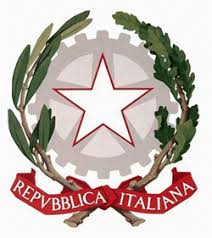 MINISTERO DELL’ISTRUZIONE DELL’UNIVERSITA’ E DELLA RICERCAI  S T IT U T O  C O M P R E N S I V O“ F. Collecini S. Leucio- Giovanni XXIII  Castel Morrone”SCUOLA DELL’INFANZIA -  SCUOLA PRIMARIASCUOLA SECONDARIA DI I° GRADO AD INDIRIZZO MUSICALEV i a G i a r d i n i   R e a l i   44 – 81100 C A S E R T ATel. 0823/1444425C.F. 93036920614 e-mail: ceic80800n@istruzione.itSITO WEB ; www.collecini.edu.itBARRARE CON UNA  XPRECEDENTEMENTE SCOLARIZZATO IN PATRIAPRECEDENTEMENTE SCOLARIZZATO IN PATRIASìNOHA PRESENTATO DOCUMENTAZIONE SCOLASTICA    HA PRESENTATO DOCUMENTAZIONE SCOLASTICA    SìNOANNI DI SCOLARIZZAZIONE IN PATRIA ____________________________ ANNI DI SCOLARIZZAZIONE IN PATRIA ____________________________ SìNOPRECEDENTEMENTE SCOLARIZZATO IN ITALIA	PRECEDENTEMENTE SCOLARIZZATO IN ITALIA	SìNOINGLESE	            SìNOFRANCESE	         SìNOSPAGNOLO 	  SìNOPORTOGHESE SìNOALTROSìNO